Geography Home Learning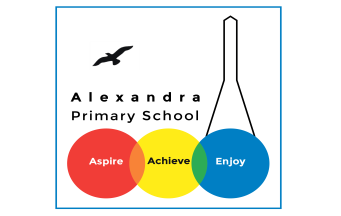 This term is based on: Biomes and Vegetation Belts in Brazil!Focus:  Amazon RainforestActivity 1: Read the text and answer the questions. 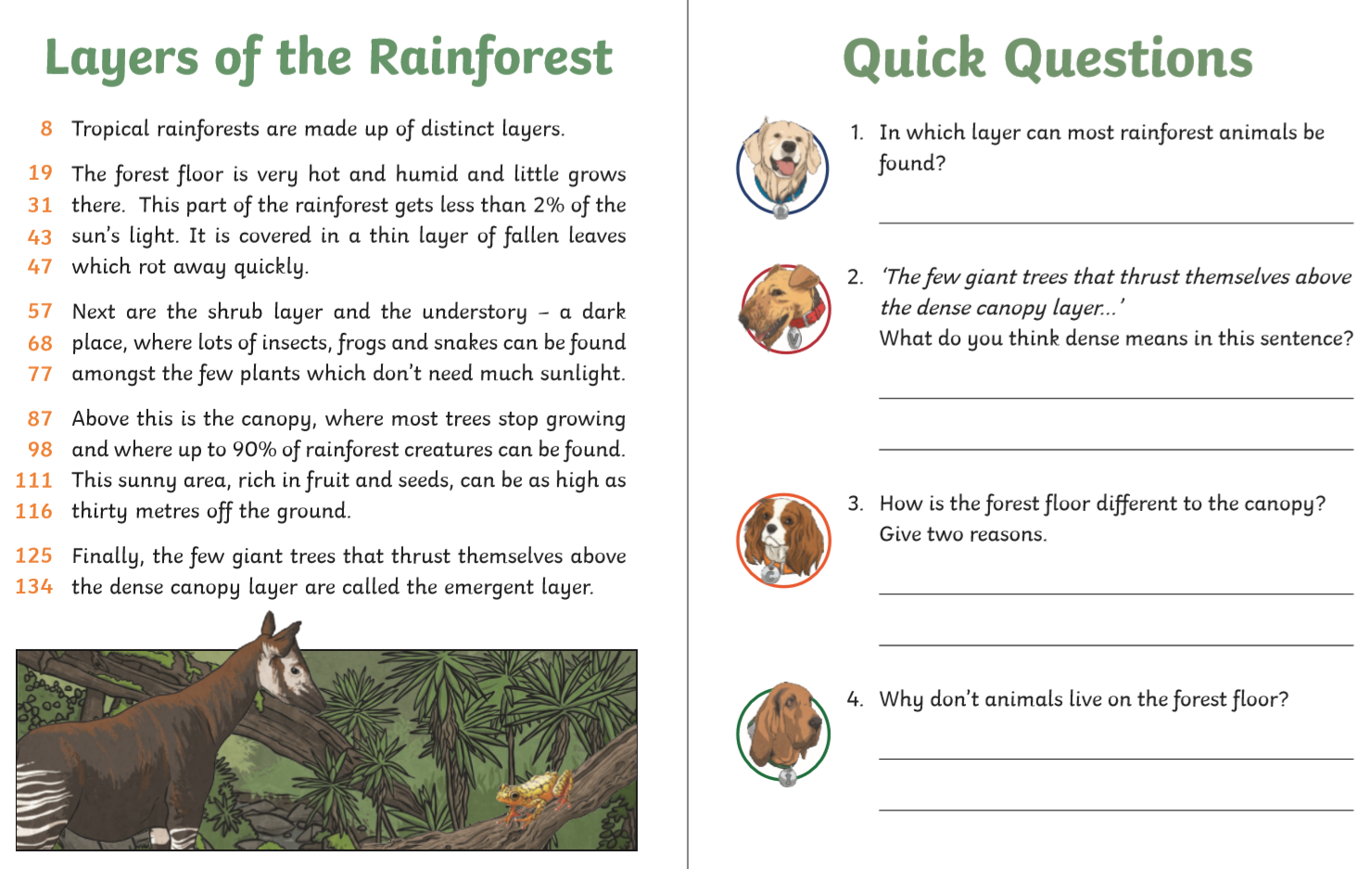 Activity 2: Read the text and answer the questions.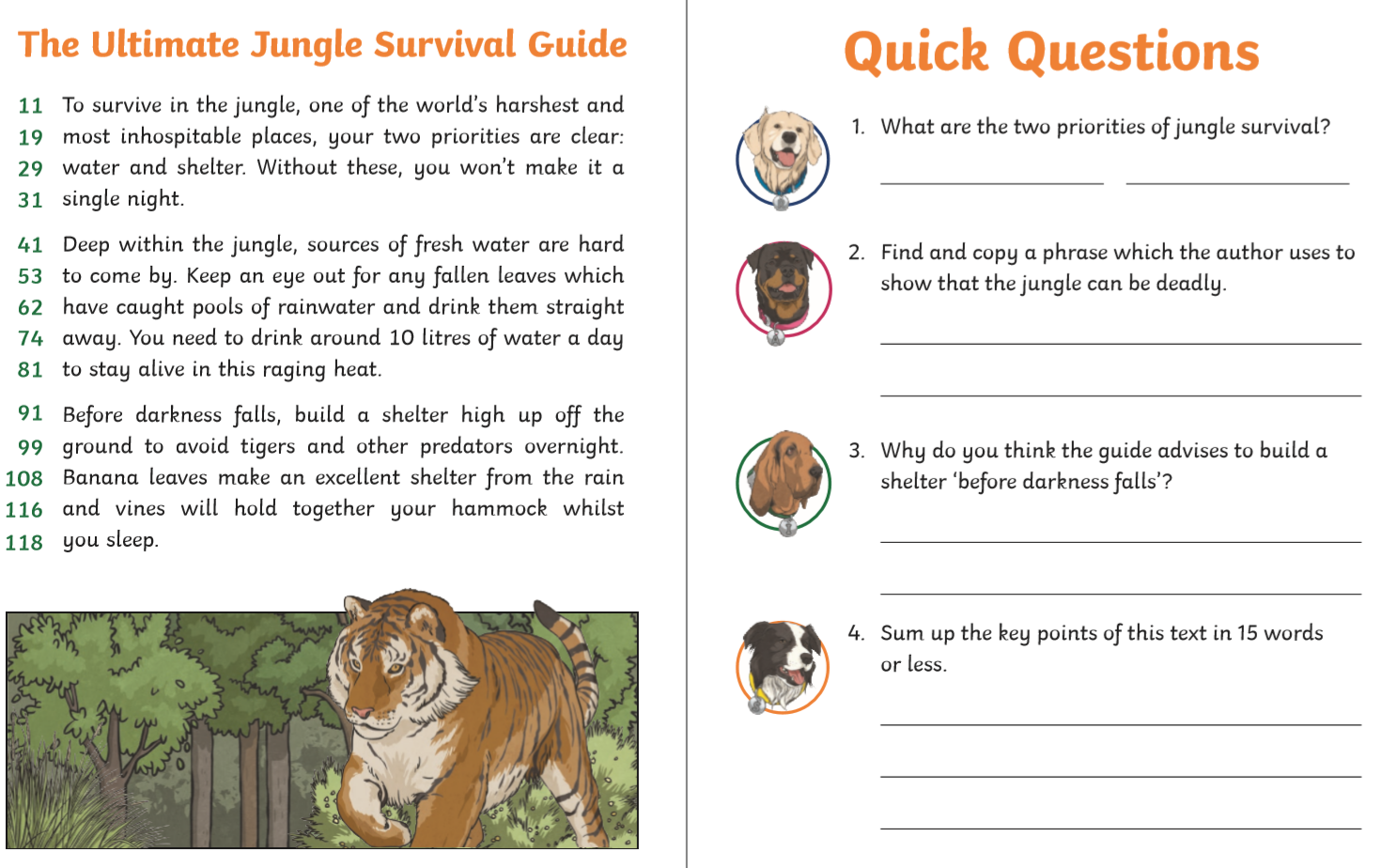 